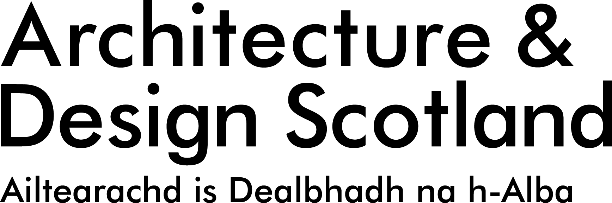 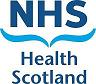 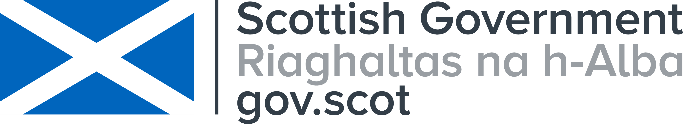 Place Standard Alliance on Tuesday 5th December 2017 at the Surgeons’ Hall, Nicolson Street, Edinburgh10.00	Registration and Coffee10:30	Welcome and Introduction from the Chair: Cathy Johnston, Development & Regeneration Services, Glasgow City Council10.40	Key Note SpeakerSarah Boyack, Head of Public Affairs, Scottish Federation of Housing Associations11.10	Place Standard National Programme & Evaluation – The last and next 6 monthsJohn Howie, Organisational Lead – Physical Activity & Place, NHS Health ScotlandMegan MacPherson, Public Health Adviser, NHS Health Scotland11:40	Focus of the Day“What Next?” … Analysing Findings, Prioritising and Presenting Place Standard Recommendations 	Examples of Good Practice on “What Next”Nicola McAndrew, Place and Capacity Building Lead, Community Planning and Partnerships, East Dunbartonshire Council and Nicola McCallum, Keep Scotland Beautiful Analysis and Prioritisation at Neighbourhood LevelColin Gilmour, NHS Western Isles and Lesley McDonald, Western Isles Council	Analysis and Prioritisation at Scale	Petra Biberbach, Chief Executive, Planning Aid ScotlandStarter for Ten: Conversations about Place12:25	Summing Up	Cathy Johnston, Glasgow City Council12:30	Lunch, Networking & Marketplace13:20	Workshop - Improving the “What Next” part of the Place Standard Tool14:30	“Just Places” Gemma Fraser, Improvement Lead, Community Justice Scotland 14:50	National Planning Review Update and Q&AJohn McNairney, Chief Planner, Scottish Government15.15	Final Remarks	Cathy Johnston, Glasgow City Council 15:30 CLOSE 	